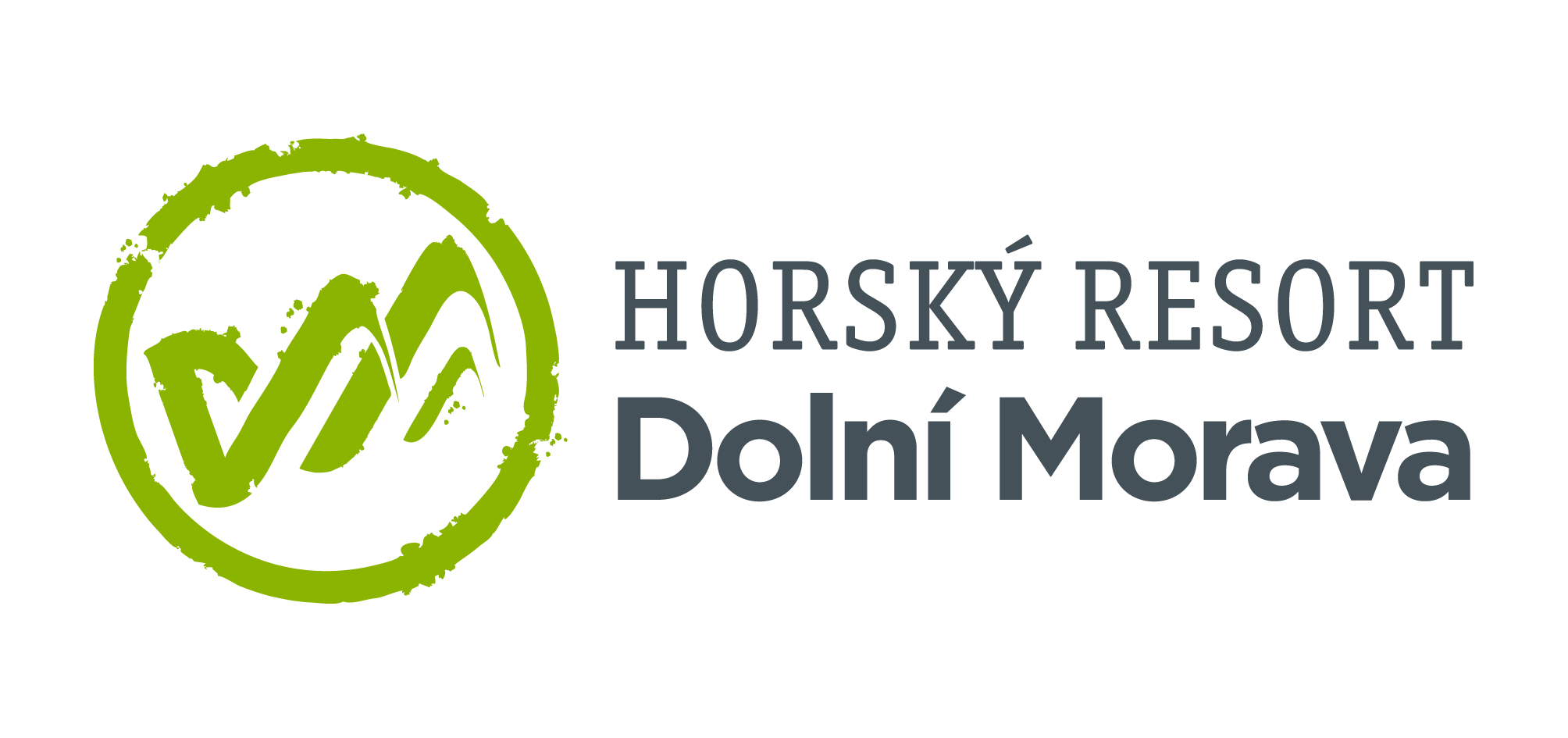 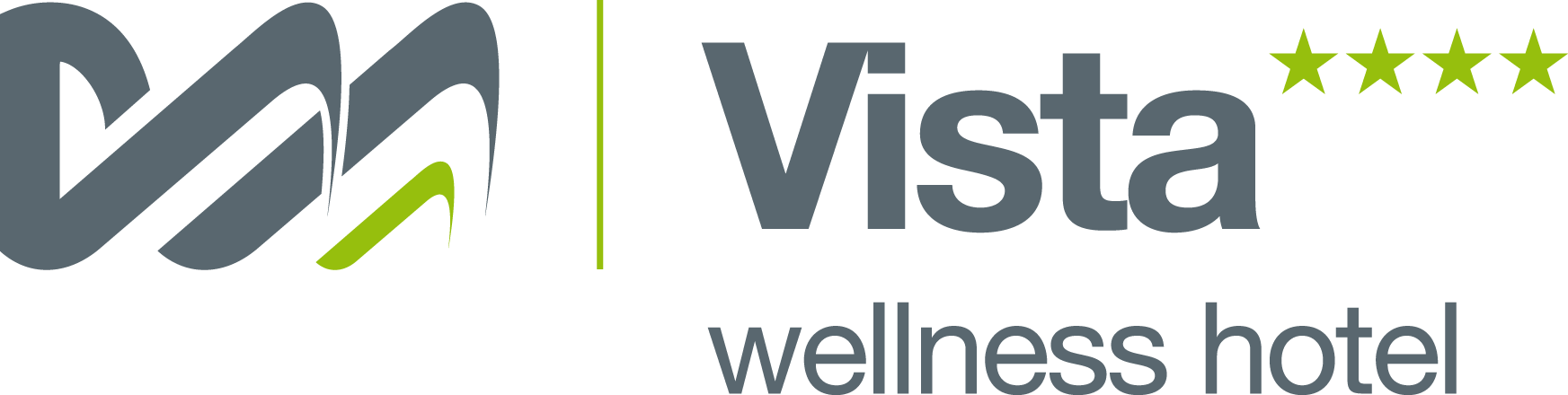 20. 12. 2023TZ – Smršť mrazivých zážitků na Dolní Moravě: užijte si zimní radovánky s celou rodinou
Dolní Morava se v těchto dnech mění na hlavní centrum české zimy. Sněhová dobrodružství si tu vychutnají návštěvníci všech věkových kategorií. Na co se můžete těšit?Když okolní hřebeny pokryje sněhová peřina, která se třpytí v zimním slunci, je to poutavá podívaná. Projděte se po nejdelším visutém mostě na světě a dopřejte si jiskřivou podívanou. Procházka po Sky Bridge 721 je úchvatný zážitek v jakémkoliv počasí. Nebeský půvab nabízí Stezka v oblacích, která se tyčí nad údolím protkaným sjezdovkami. Vyjděte si do výšin a nadechněte se čistého zimního vzduchu. Panoramatické výhledy ve vás zanechají nesmazatelný dojem. Cestu dolů do údolí si užijte na Mamutí horské dráze. Adrenalinový zážitek se střídá s výhledy na okolní horskou krajinu. Tahle jízda vás nenechá ledově chladnými! A komu by byla jedna dráha málo, může si užít ještě bobovou dráhu U Slona. 

Sjezdovky na Dolní Moravě poskytují ideální podmínky pro strávení společného času na sněhu. Zkušení instruktoři zajišťují bezpečnost a pohodlí při zážitku z lyžování pro malé i velké členy rodiny. Od letoška si nově vychutnáte také jeden z nejdelších sjezdů v Česku. Jízda o délce 3,7 kilometrů na jeden zátah vede z vrcholu Slamník až k areálu U Slona. Nová rodinná sjezdovka Vyhlídková pak nabízí ideální podmínky pro lyžování s dětmi. Kromě toho na děti čeká legrace v nové herně Kids Fun Club přímo na dojezdu hlavní sjezdovky, kde si mohou odpočinout od lyžování. A děti vám tu dokonce i pohlídají, užít si tak můžete chvíli lyžování po svém. Všechno se mění, ale ceny skipasů zamrzly na loňských hodnotách. Horský resort Dolní Morava se pyšní tím, že vytváří zimní dobrodružství, která v sobě spojují radost, adrenalin a krásu horské přírody. Pro návštěvníky hledající nezapomenutelné zážitky a rodinnou zábavu je tím pravým místem na zimní zážitky.
Informace o atrakcích, vstupech či ubytování najdete na webu Dolní Moravy www.dolnimorava.cz.Kontakty:  Horský resort Dolní Morava                                              Mediální servis:Wellness hotel Vista                                                        cammino…Velká Morava 46                                                             Dagmar Kutilová561 69 Dolní Morava, Králíky                                            e-mail: kutilova@cammino.czE-MAIL: rezervace@dolnimorava.cz                                    tel.: +420 606 687 506www.dolnimorava.cz		                                        www.cammino.czwww.hotel-dolnimorava.cz   